САОПШТЕЊЕ БР.3ДРУГИ РЕГИОНАЛНИ ТРЕНИНГ ЗА ДЕВОЈЧИЦЕЗА РЕГИОНЕ РКСЦС, РКСЗС И РКСРКИМСЕЗОНА 2021./2022.ДРУГИ РЕГИОНАЛНИ ТРЕНИНГ за девојчице 2007., 2008. и 2009. годишта, биће одржан у ПАРАЋИНУ, у Хали Спортова, у недељу 21.11.2021.год.На овај тренинг се долази по позиву, тако да само играчице са списка могу доћи. МОЛЕ СЕ КЛУБОВИ ДА ПОТВРДЕ ДОЛАЗАК СВОЈИХ ИГРАЧИЦА ИЛИ ОПРАВДАЈУ ИЗОСТАНАК КООРДИНАТОРУ ДО ЧЕТВРТКА 18.11.2021.У наставку су спискови за тренинг.2007.	2008.	1.група	2.група2009.	1.група	2.групаНошење маски је ОБАВЕЗНО за све тренере и играчице које се налазе у затвореном простору, осим оних који раде на терену.Регионалним тренинзима  присуствоваће  стручни  сарадник  за  све  млађе категорије ЗОРАН ТИР.Играчице су дужне да са собом понесу спортску опрему (без клупских обележја), лопту и маску.Препоручује се минимално задржавање у ходницима и на трибинама, као и ношење маски.Ове сезоне заинтересовани тренери ипак не могу да присуствују тренинзима, због новонастале ситуације, тако да на тренингу могу бити само тренери који раде на региону, као и тренери репрезентативних селекција и представници савеза.Играчице и тренери селекција морају бити спремни НАЈМАЊЕ 30 минута пре почетка тренинга да  би се  утврдило  присуство  и   написали  подаци о  свакој  играчици. Клубови су дужни заказивати утакмице за годишта која учествују на  тренинзима КСС и РКС за  суботу, 20.11.2021., како би девојчице присуствовале тренинзима у недељу. Молимо регионалне канцеларије  да  обавесте клубове.Играчице које не буду учествовале на контролним тренинзима КСС, РКСЦС, РКСРКиМ и РКСЗС, неће добити могућност за учешће  на РТЦ-у  2021.године .За све додатне информације можете се обратити координатору РКСЦС , РКСЗС и РКСРКиМ – Миловановић НенадуМобилни: 064/2468-006      мејл: nexi_25@yahoo.comРОДИТЕЉИМА   је    присуство тренинзима  СТРОГО ЗАБРАЊЕНО.                                                                                                                                                                                                                       Координатор РКСЦС и РКСЗС и РКСРКиМ                                                                                                                      Миловановић Ненад     Крагујевац                                                                                                       15.11.2021.године                                                                                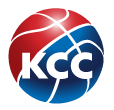 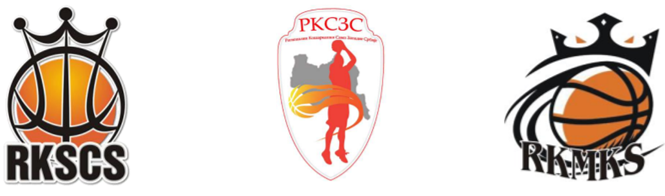      www.rkscs.com                                                          www.rkszs.org.rs                                                   www.rkks.rs       Tel: 034 301 615                                                        Tel: 032 348 700                                              Tel: 064 643 30 61E-mail: rkscs@mts.rs                                           E-mail: office.rkszs@gmail.com                   E-mail: okskraljevo@gmail.com2007.10.30-12ч2008.1.ГРУПА 12.15-13.15ч2.ГРУПА 13.30-14.30ч2009.1.ГРУПА 14.45-15.45ч2.ГРУПА 16-17чТренери:-Рената Степановић-Душан ЈовановићТренери:-Лазар Гојковић-Војислав ЋировићТренери:-Бранко Сајчић-Небојша ЦвијовићБр.Име и презимеКлуб1Јелена СтевановићТемнић2Александра АлексићСПД Раднички3Јована МијатовићИвањица4Дуња БиочанинСПД Раднички5Лола ВасићДуга ША6Теодора ПетровићСПД Раднички7Елена МијаиловићДуга ША8Лана МаринковићПараћин9Хелена МарковићПараћин10Катарина ТучићСистем 200011Анастасија ОстојићСевојно12Ива ВрачевићЛозница13Ксенија МилојевићЋуприја14Валентина ЗарићСевојно15Софија СтајићМБА КГ16Нађа СпасићМБА КГ17Фарах ГоруждићМКА 201718Теодора АрсићПлеј Оф19Бојана МатовићСлога ПЖ20Маша БојатСлога ПЖ21Ања МилинковићШабац22Даница ЛазићЧа Баскет23Бојана МариновићЧа Баскет24Наталија ИрижанинЧа БаскетБр.Име и презимеКлуб1Мина ПетронијевићКраљево2Тина БодражићКраљево3Нина СтанојевићКраљево4Елена БожићДуга5Софија ЖивановићДуга6Анђела ЈоксимовићДуга7Викторија БекчићТемнић8Ирина НесторовићТемнић9Емилија НесторовићТемнић10Кристина ЕрацТемнић11Нађа Марковић Дуга12Милица НиколићСПД Раднички13Анђела БрзаковићСПД Раднички14Дарија ВучетићПараћин15Ана ПетровићЧа Баскет16Хелена МарисављевићСистем 200017Тара ЈевђенијевићСистем 200018Мина СтанковићЧа Баскет19Елена ВићићТемнић20Бр.Име и презимеКлуб1Анђела СентићЋуприја2Сандра СтојановићЋуприја3Тијана МирковићСевојно4Миленија ЕрићСевојно5Софија ИлићСевојно6Анастасија ЂорђевићВелика Плана7Милица Васић Лозница8Николина СретеновићМБА КГ9Катарина ВасићПаланка 202110Тијана ПетровићПаланка 202111Ања ПетровићПаланка 202112Анђела РадисављевићВелика Плана13Јована ПакевићФеникс ВА14Нађа ЈоксимовићСлога ПЖ15Нађа ДимитријевићСлога ПЖ16Анђела Петковић Власеница17Емилија МилићВласеница18Анђела СтојиљковићВелика Плана1920Бр.Име и презимеКлуб1Јана ПрибаковићКраљево2Калина ТерзићКраљево3Ива ВранешКраљево4Милица МијајловићЈагодина5Милена ПавловићШумадија КГ6Маша ВујићДуга7Лана ВујићДуга8Дуња Марковић Темнић9Татјана ДумановићСПД Раднички10Валентина ЈанковићПараћин11Ена ЛазићТрстеник12Николина ЈевтовићИвањица13Емилија ТучићСистем 200014Анђелија БојковићСистем 200015Николина ПетровићСевојно16Николина МилинковићСевојно17Елена Ерић 2010.Севојно18Маша ПерићВелика Плана19Ива ТрајковићВелика Плана20Ирис КовачевићКрис Крос КГБр.Име и презимеКлуб1Јана РадојковићЋуприја2Жељана МитровићЋуприја3Тамара ПоповићЛозница4Нина ЈанковићЛозница5Нађа ВасиљевићЛозница6Шејла ХасићЗицер НП7Лена ЂурђевићМБА КГ8Јања МилановићМБА КГ9Ана БошњаковићПлеј ОФ10Марија КрстајићФеникс ВА11Софија ДостанићСлога ПЖ12Нађа ЧолићСлога ПЖ13Нина МатеничарскиСлога ПЖ14Софија НиколићСлога ПЖ15Теодора СтојановићСмедерево16Милица Мазић Власеница17Симона МићићВласеница18Дуња ШарацВласеница1920